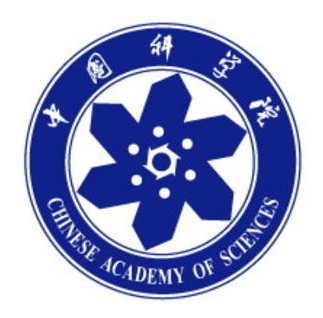 2018年“主体结构检测技术”实操培训班（武汉大学站）培训通知中国科学院武汉分院继续教育学院中国科学院武汉岩土力学研究所武汉建筑业协会武汉中科岩土工程技术培训有限公司湖北·武汉2018年9月8日-9月11日关于开展2018年主体结构检测技术实操培训班的通知各有关检测机构：为满足主体结构检测从业人员系统的培训需求，提升主体结构检测专业技能，加强各单位之间相互学习与交流。特定于2018年9月在湖北省武汉市举办“2018年主体结构检测技术实操培训班”。本期培训班由中国科学院武汉分院继续教育学院、中国科学院武汉岩土力学研究所和武汉建筑业协会联合主办，武汉中科岩土工程技术培训有限公司具体承办。现将有关事宜通知如下：培训特色 实操技术，包教包会 工地实操现场教学 规范化检测操作 重点讲解疑难点、易错点及不规范点 双师教学，专家+实操助教教学目的掌握“检测技术规范及相关法律法规”。掌握“仪器设备的规范操作及保养方法”。掌握“检测步骤、现场操作、数据处理、结果评定和报告编写”。培训地点地点：武汉大学珞珈山庄（八一路483号武汉大学校内）培训安排相关检测标准建筑结构检测的技术标准GB/T50344-2004混凝土结构现场检测技术标准GB/T50784-2013回弹法检测混凝土抗压强度技术规程JGJ/T 23-2011钻芯法检测混凝土强度技术规程(附条文说明) CECS 03-2007钻芯法检测混凝土强度技术规程JGJ/T 384-2016混凝土结构工程施工质量验收规范 GB 50204-2015混凝土中钢筋检测步骤规程 JGJ/T 152-2008混凝土结构后锚固技术规程 JGJ 145-2013建筑结构加固工程施工质量验收规范 GB 50550-2010砌体结构工程施工质量验收规范 GB 50203-2011混凝土结构试验方法标准GB/T 50152-2012混凝土结构设计规范GB 50010-2010师资介绍本期培训班由中岩培训主体结构检测专家委员会的部分专家进行授课。“中岩培训主体结构检测专家委员会”由中国科学院、中国建筑科学研究院、各省建筑科学研究院、985/211高等院校和工程质量检测知名企业等领域的专家组成，专家委员会主要负责课程研发设计、教学大纲和教学计划、课件教材编写、新标准新技术研讨、培训授课等相关工作。培训证书 学员按要求完成所有培训学习后，参加由中国科学院武汉分院继续教育学院和中科院武汉岩土力学研究所统一组织的培训考试，考试合格后颁发《建设工程质量检测继续教育证》和《上岗职业培训证书》。培训费用培训费用：2200元/人。含培训费、资料费、证书办理及邮寄费，培训期间免费提供午餐，住宿自理。报名方式填写报名回执表（附件1），发送至邮箱2161211837@qq.com。报名缴费：（1）汇款账号：开户行：中信银行武汉分行东湖支行单位：武汉中科岩土工程技术培训有限公司账号：8111501013000423011行号：302521038110（电汇）   清算行号：216178（支票）（2）支付宝账号： 2161211837@qq.com注：本期培训不接受现场报名缴费，报名以缴费先后顺序为准，人数有限，报满即止。缴费时请备注培训费以及单位名称，并及时与会务组联系，便于会务组查账。请各单位提前与公司财务核实培训费发票的类型，并在发票开具确认单（附件2）中填写开票信息。 其他注意事项首次参加培训的学员，在报到当天携带2寸彩色登记照2张和身份证正反复印件1份。参加过往期培训班的学员，在报到当天携带《建设工程质量检测继续教育证》即可。联系方式：联系人：石老师18071138869    QQ：2161211837附件1：报名登记回执表(主体结构）附件2：发票开具确认单中国科学院武汉分院继续教育学院   中国科学院武汉岩土力学研究所    武汉建筑业协会          武汉中科岩土工程技术培训有限公司  二〇一八年八月三日        附件1：报名登记回执表(主体结构）附件2：发票开具确认单时间时间培训内容9月8日14:00-18:00学员报到9月9日8:30-9:00开班典礼9月9日9:00-12:00主体结构检测的技术规范、相关法律法规回弹法检测混凝土强度9月9日14:00-17:00钻芯法检测混凝土强度回弹-取芯法检测混凝土强度9月10日8:30-12:00钢筋保护层厚度及间距截面尺寸（楼板厚度）后锚固件承载力填充墙砌体植筋锚固力9月10日14:00-17:00预制构件结构性能9月10日19:00-20:30理论考试9月11日8:30-17:00现场实际操作实操考核单位名称培训联系人通信地址联系电话姓名性别联系电话职务技术职称QQ/邮箱身份证号增值税普通发票开票要求增值税普通发票开票要求增值税普通发票开票要求增值税普通发票开票要求开票单位抬头税务登记证号增值税专用发票开票要求增值税专用发票开票要求增值税专用发票开票要求增值税专用发票开票要求开票单位抬头税务登记证号开票地址开票电话开户行账号